С 01.07.2021 беременные женщины, вставшие на учет в ранние сроки, могут подать заявление на ежемесячное пособие. Подать заявление на Госуслугах: posobie2021.gosuslugi.ru/10624/1/form Подробнее: pfr.gov.ru/grazhdanam/early_pregnancy/ #ПФР #Пенсионныйфонд #важнознать #беременные #ПФРвыплаты2021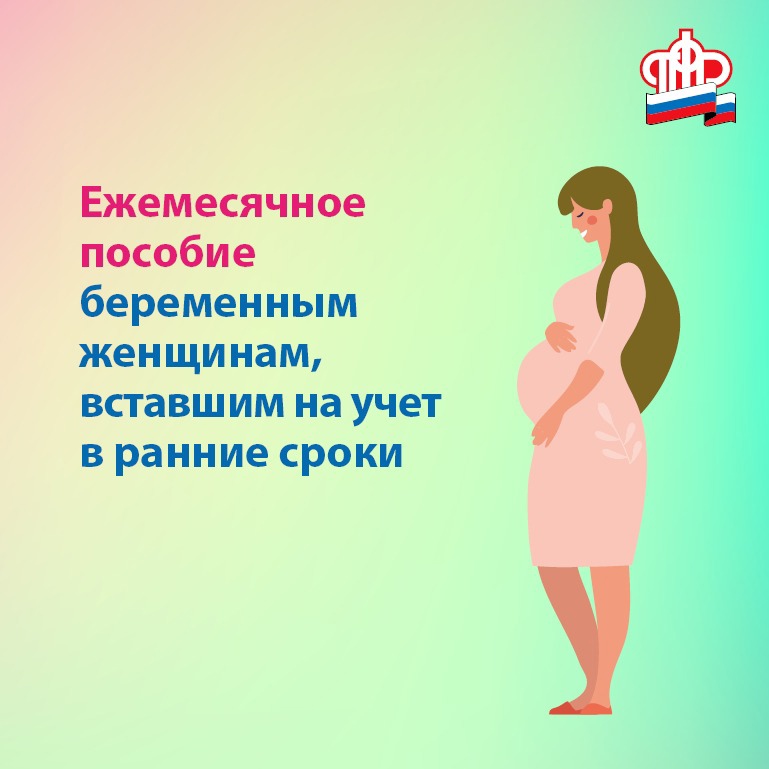 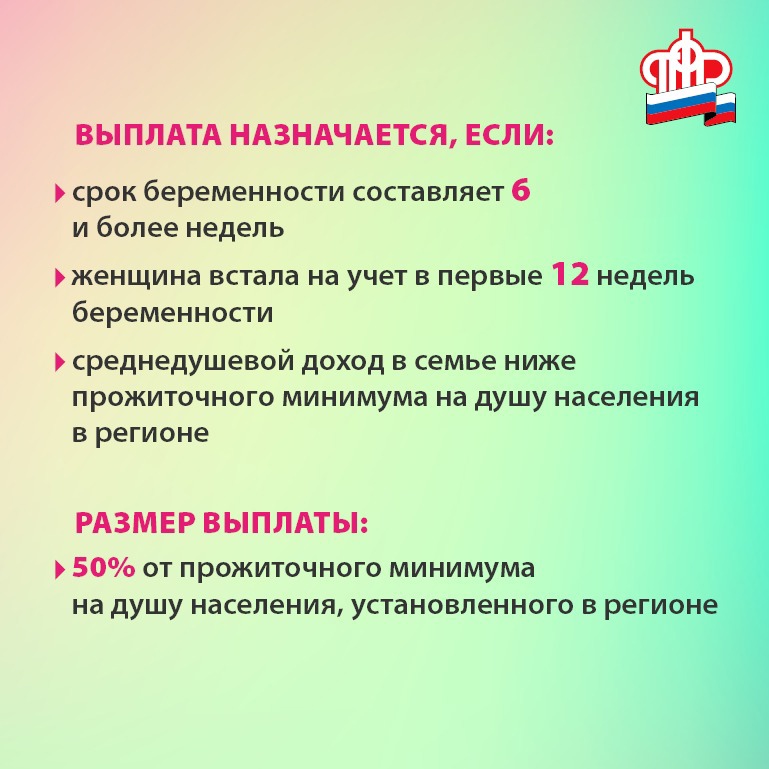 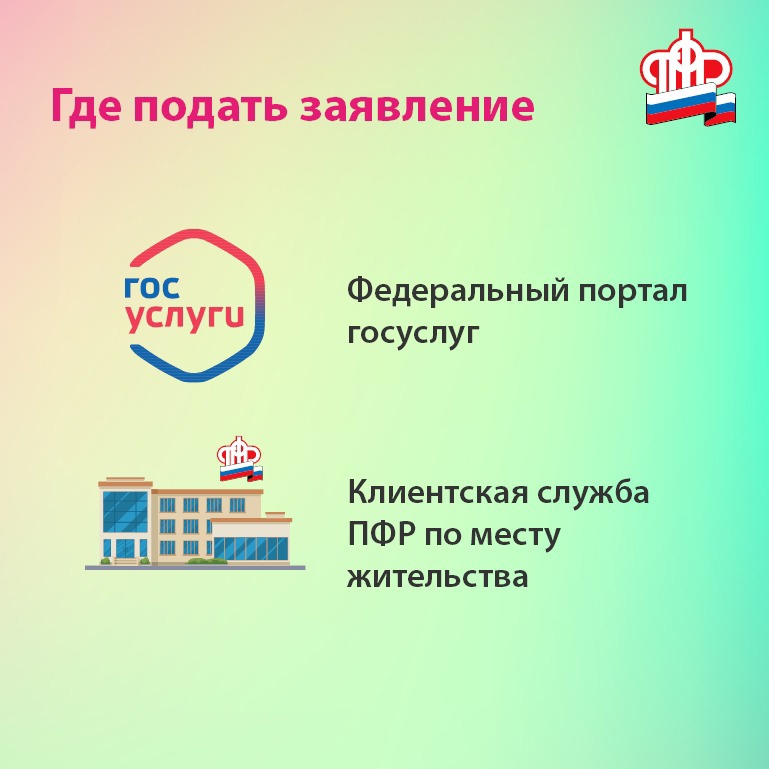 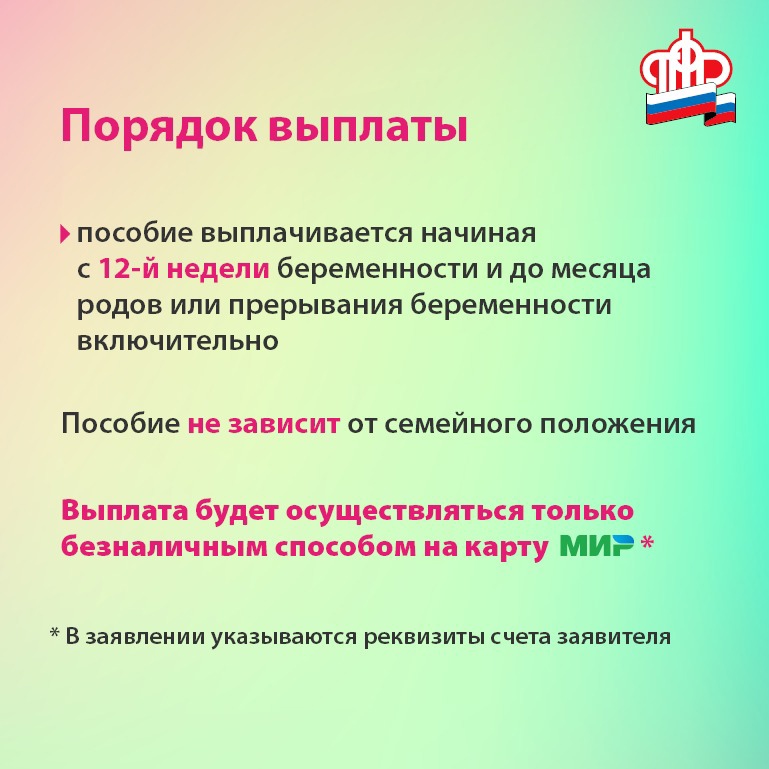 